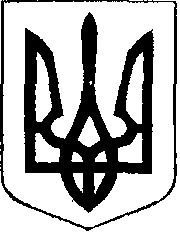                                                У К Р А Ї Н А            Жовківська міська рада  Жовківського району Львівської області	52-а сесія VIІ-го демократичного скликання 				         РІШЕННЯВід  15.07. 2020р.    № 39	м. ЖовкваПро затвердження гр.  Башенській  С.Г.проекту землеустрою щодо відведення земельної ділянки площею 0, 0800 га для ведення садівництвапо вул. Короленка  в м. Жовкві.             Розглянувши заяву гр. Башенської Стефанії Генріхівни про затвердження проекту  землеустрою щодо відведення земельної ділянки, для ведення садівництва,  керуючись ст. 12, 118, 121 Земельного кодексу України, ст. 26 Закону України “Про місцеве самоврядування в Україні”, Жовківська  міська  радаВ И Р І Ш И Л А:	1. Затвердити гр. Башенській Стефанії Генріхівні проект землеустрою щодо відведення земельної ділянки площею 0,0800 га., кадастровий номер 4622710100:01:009:0262 для ведення садівництва по вул. Короленка в місті Жовкві.2. Передати у приватну власність гр. Башенській Стефанії  Генріхівні, у відповідності до проекту землеустрою щодо відведення земельну ділянку площею 0,0800 га., для ведення садівництва по вул. Короленка  в місті Жовкві.3. Зареєструвати речове право на земельну ділянку у встановленому законодавством порядку.4. Контроль за виконанням рішення покласти на покласти на комісію з питань регулювання земельних відносин та охорони навколишнього природного середовища.Міський голова							Петро Вихопень